May 31, 2022Dear Training Grant Faculty,We are pleased to announce that T32CA190216-06, “Training Program in Cancer Biology”, is now accepting applications for pre and post-doc trainees.This grant (including associated Cancer Center funds) will provide funds (stipends, benefits and tuition) for up to five new predocs and three new postdoctoral fellows this award year. Only predoctoral students in the Cancer Biology PhD program are eligible to apply for the predoc slots. Postdoctoral trainees must have earned a PhD or MD. Preference will be given to new trainees. All trainees will be required to focus directly on cancer related research for their projects. Postdoc trainees working on a cancer-related project in non-Training Grant Faculty laboratories may apply but must have prior approval.  Please send request for prior approval to Kristin Herbst by June 10th.  Approval criteria include demonstration of R01 equivalent support to their mentor for a cancer-related project. To apply for a training slot, the applicants should submit their compiled proposal by June 30th, 2022.  Applications will be reviewed by the Recruitment Committee and awardees notified in mid-July. Trainees will be appointed to the T32 August 1, 2022. Applicants must be US citizens or have a green card.  We strongly encourage minority candidates to apply.*Two predoc slots are sponsored by the Cancer Center.   International (non-US) predoctoral students may apply for these slots.  Please indicate your status on the attached Cover Sheet.  The following should be included in your application:Cover Sheet (see attached)A one page Specific Aims plan that describes your proposed research project A one page Training Plan that describes the proposed career development of the trainee. Mentor NIH biosketchTrainee NIH biosketchTwo letters of recommendation.  One of these letters must be from your mentor.Transcripts (undergraduate and graduate- can be “unofficial”)Please note that trainees will be required to apply for additional extramural funding (e.g., individual F or K-award) during their first year of T32 support. The application should be submitted via Smartsheets found at the following link TPCB T32 2022 Application Form  .  Applications are due no later than June 30, 2022 at 5pm.  More information can be found at https://medschool.cuanschutz.edu/colorado-cancer-center/education/training-grants .  Please send questions to Kristin Herbst, Kristin.Herbst@cuanschutz.edu. Sincerely,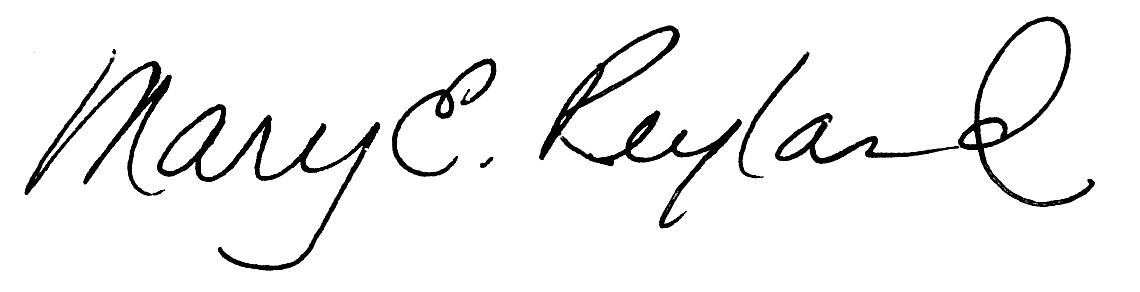 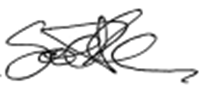 Mary Reyland, PhD			Scott D. Cramer, PhDWe are committed to recruiting and retaining an outstanding and diverse trainee population including trainees from underrepresented racial and ethnic groups and trainees with disabilities. For purposes of this request for applications this includes: A) individuals from underrepresented racial and ethnic groups shown to be underrepresented nationally defined as Blacks or African Americans, Hispanics or Latinos, American Indians or Alaska Natives, Native Hawaiians and other Pacific Islanders and B) individuals with disabilities, defined as those with a physical or mental impairment that substantially limits one or more major life activities.PLEASE INCLUDE THIS PAGE AS THE COVER SHEET WITH YOUR APPLICATIONCancer Biology T32 Training Grant ApplicationTrainee CandidateCancer Biology T32 Training Grant ApplicationTrainee CandidateCancer Biology T32 Training Grant ApplicationTrainee CandidateCancer Biology T32 Training Grant ApplicationTrainee CandidateAPPLICANT: APPLICANT: POSITION/TITLE:POSITION/TITLE:EMAIL:EMAIL:eRA Commons ID (if available):eRA Commons ID (if available):PRIMARY MENTOR NAME and EMAIL (one only):PRIMARY MENTOR NAME and EMAIL (one only):ASSOCIATE MENTOR(s) NAME and EMAIL:ASSOCIATE MENTOR(s) NAME and EMAIL:EDUCATION/TRAINING: (Begin with baccalaureate or other initial professional education) EDUCATION/TRAINING: (Begin with baccalaureate or other initial professional education) EDUCATION/TRAINING: (Begin with baccalaureate or other initial professional education) EDUCATION/TRAINING: (Begin with baccalaureate or other initial professional education) INSTITUTION AND LOCATIONDEGREE / GPA(if applicable)DATE (mm/yyyy)FIELD OF STUDYT32 Project Title (must be cancer-related): Are you applying for a predoc or postdoc slot?Date when you started predoc or postdoc training Requested start date of T32If applicable, all associated IRB / IACUC protocol numbers and most recent approval date. Please note who the PI of the protocol is. If pending, so state.Estimate of credit hours for first 12 months. Are you a U.S. citizen, noncitizen national or permanent resident?             Yes/NoSelf-identify if you are disabled with a physical or mental impairment that substantially limits one or more major life activities.       Yes/NoSelf-identify if you are from a disadvantaged background.                           Yes/NoSelf-identify if you are a member of an underrepresented racial/ethnic group(s). (Indicate: Alaskan Native, African American, Latino, Native American and/or Pacific Islander) 